Заявитель: Пастернак Наталья Александровна Регион: краснодарский край Когда я вспоминаю свое детство, очень часто перед моими глазами встает такая картина…Сидя на коврике возле печки, мы слушаем рассказы бабушки об истории нашей семьи.  В печке весело потрескивают огоньки, а мы переносимся в различные эпохи жизни наших предков. Это были интересные воспоминания, и мы рисовали в воображении яркие, красивые картины.Вот  мы в далеком 1877 году на финско-турецкой войне. Наш прадед в шестом поколении похищает дочь турецкого хана и привозит ее в Котовский район Одесской области, на свою родину. Прекрасная турчанка – дикарка для местного народа   стала виновницей всех возможных бед деревушки, где они остались жить. Чтобы сохранить свою семью, дедушка с женой уходят в лес,  где он стал лесничим и обустраивают  свой быт в густой чаще. С тех пор это место называется «Барановский лес», в честь семьи лесничего. У них было 9 детей, одним из них стал наш прадедушка в пятом поколении Барановский Семен Николаевич. А вот другая картинка! Теперь перед  нами прекрасный двор семьи Шкарпицких. Зажиточные крестьяне, владеющие огромными полями, землями. Это история о прекрасной девушке  Анне Федоровне родом из богатой семьи, и смелом парне Иване Семеновиче (сын Барановского Семена Николаевича), который работал в усадьбе её отца. Они обвенчались тайно в церквушке соседней деревни. В их жизни были и радости, и беды, но всегда они проходили через них держась за руку, вместе. Вскоре в их жизни появились дети. Первой родилась дочь – Барановская Мария Ивановна (1930-1947гг.). В возрасте 17 лет девочка тяжело заболела и умерла. Боль от смерти старшей дочери родителям помогли пережить другие ребятишки этой семьи: дочери Барановская Галина Ивановна (1941г.р.),  Барановская Екатерина Ивановна (1945г.р.) - моя бабушка, и сыновья Барановский Владимир Иванович (1929-1986гг.), Барановский Николай Иванович (1935г.р.). Но не все так прекрасно было и в нашей семье. Великая Отечественная война... Три слова, о которых мы услышали еще в детские годы. Наш прадедушка – Барановский Иван Семенович – ветеран войны, герой нашей семьи, нашего Отечества. Он ушел на фронт в 1939 году на Финскую войну, а в 1941 году отправился на Великую Отечественную. Всю войну от начала до конца он прошел пулеметчиком по землям Белоруссии и Польши. Вместе с ним из семьи  Барановских ушло двое братьев: Барановский Василий Семенович и  Барановский Григорий Семенович, но вернулся домой только мой прадед. В 1944 году он был награжден медалью «За отвагу» и двухнедельным отпуском за удержание высоты.  Победу 9 мая 1945 года Иван Семенович встретил на корабле, плывшем в Данию, и до  конца 1945 года прадедушка воевал с противником  за освобождение городов уже чужой страны. Домой вернулся только в феврале 1946 года. За время войны и послевоенное время был награжден орденом «За верность Родине», медалью «За отвагу», грамотой  Верховного главнокомандующего и памятными медалями.Война закончилась, и прадедушка с прабабушкой приехали в хутор Бурдатский Ленинградского района Краснодарского края, устроились на работу в совхоз «Красноармеец». Прадедушка трудился до самой смерти на животноводческой ферме и в садах. А прабабушка проработала в полеводческой бригаде до 1965 года. Мой прадед, герой Великой Отечественной войны, умер в 1985 году в возрасте 75 лет, а бабушка в 2002 году в возрасте 95 лет. Каждый год, в День Победы,  возлагая цветы к Вечному огню, я вспоминаю о них…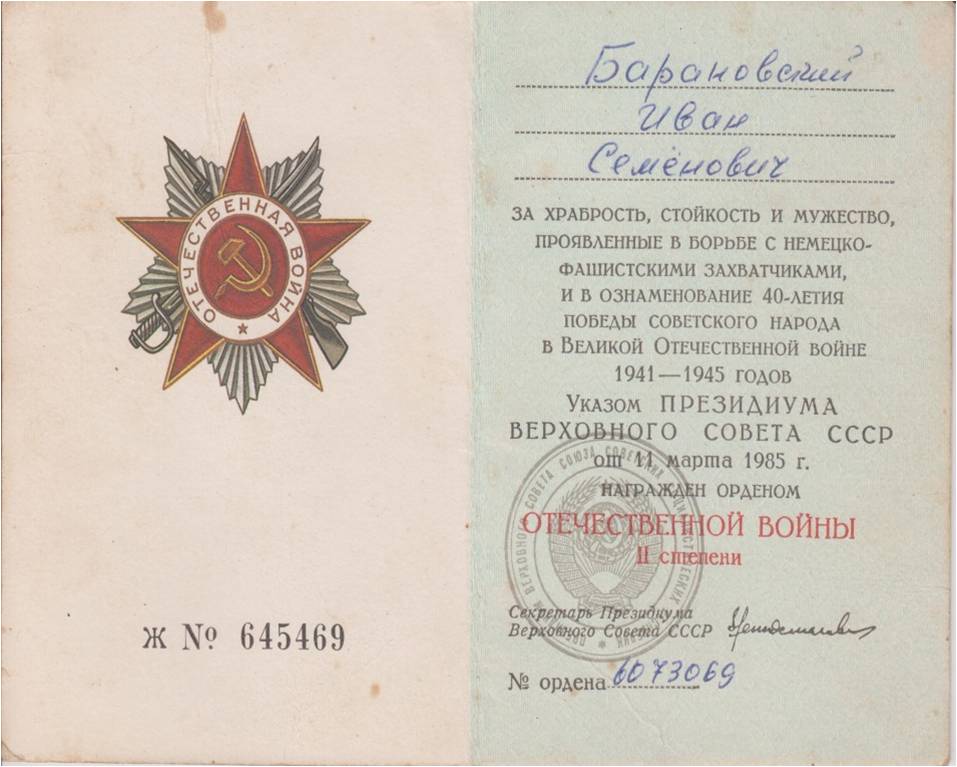 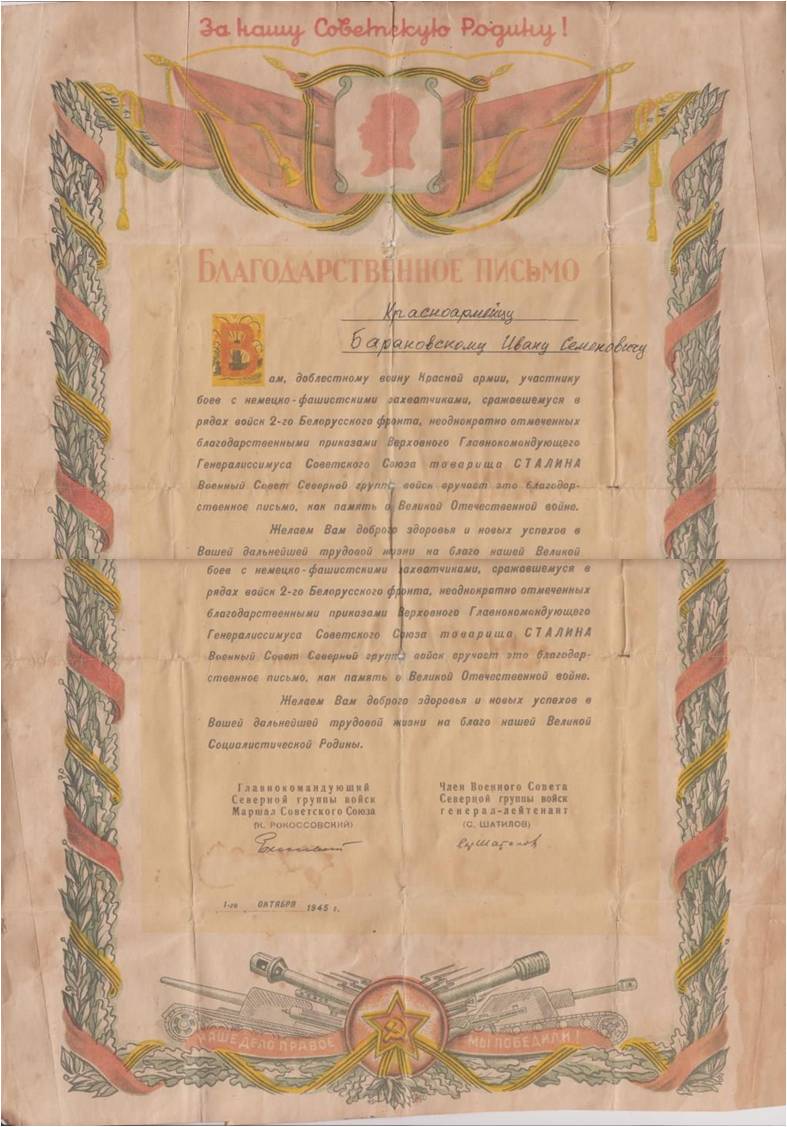 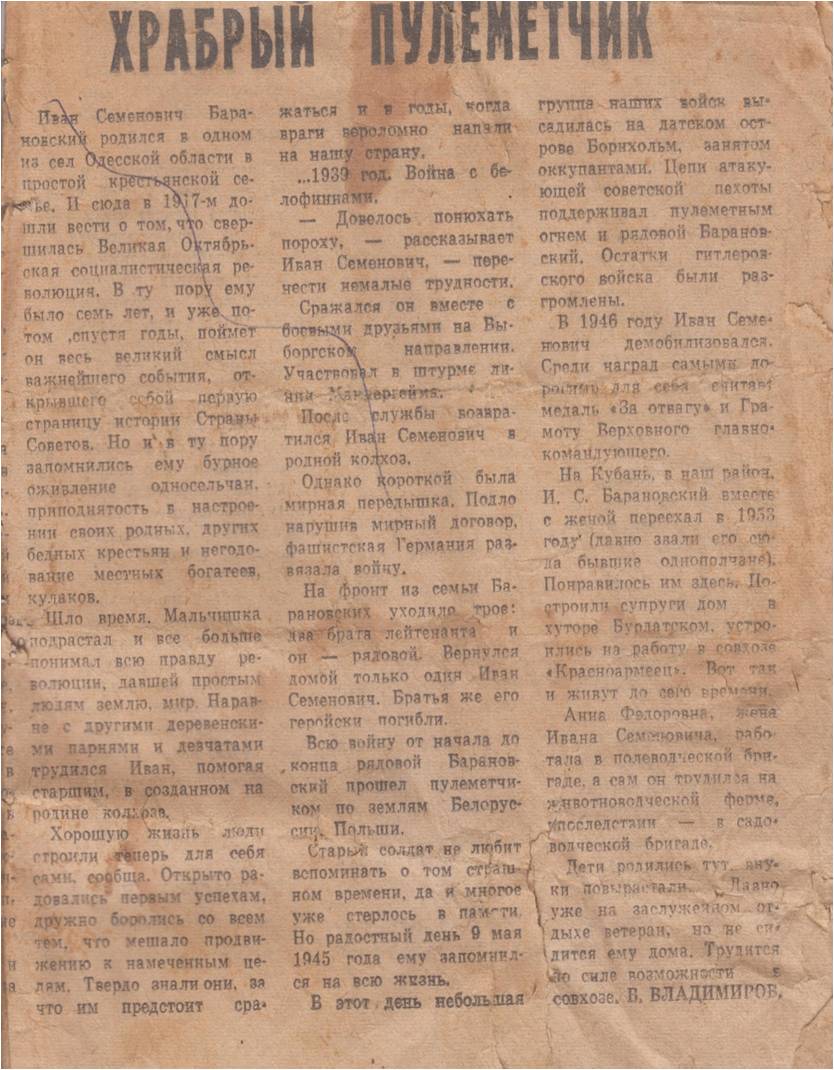 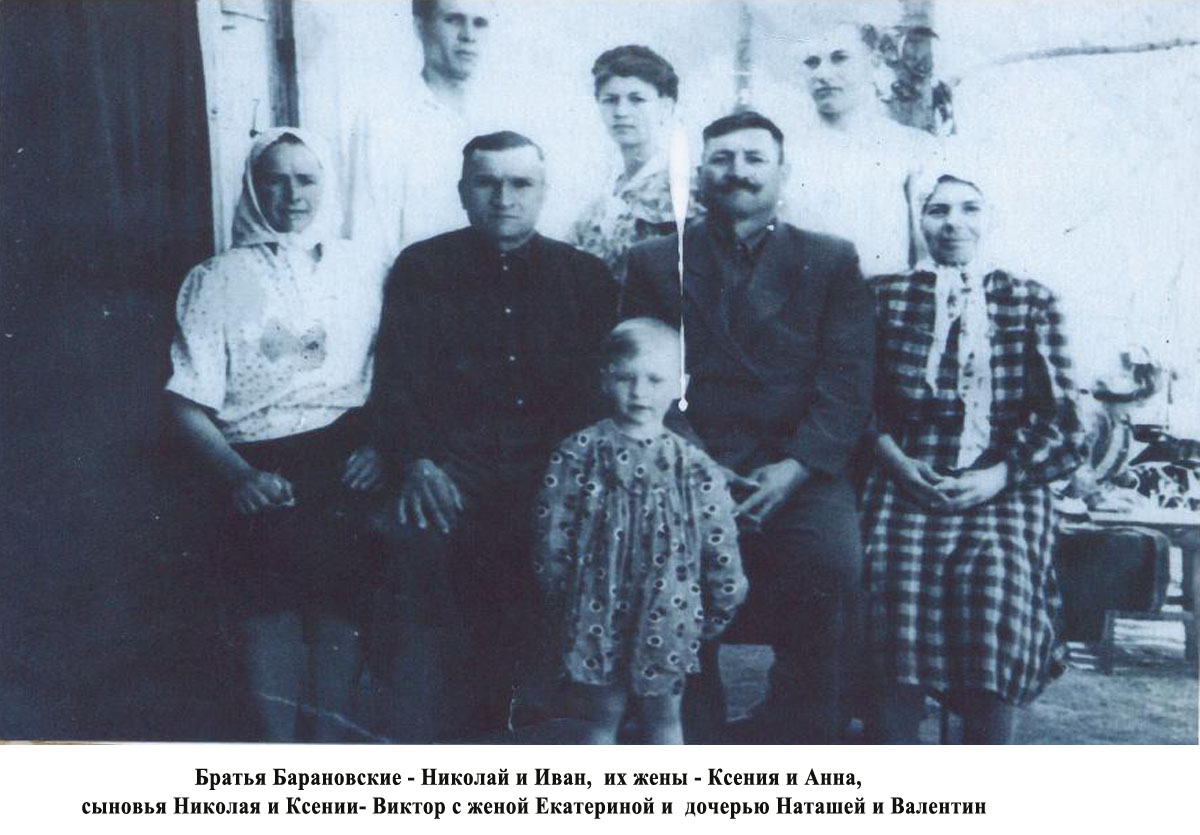 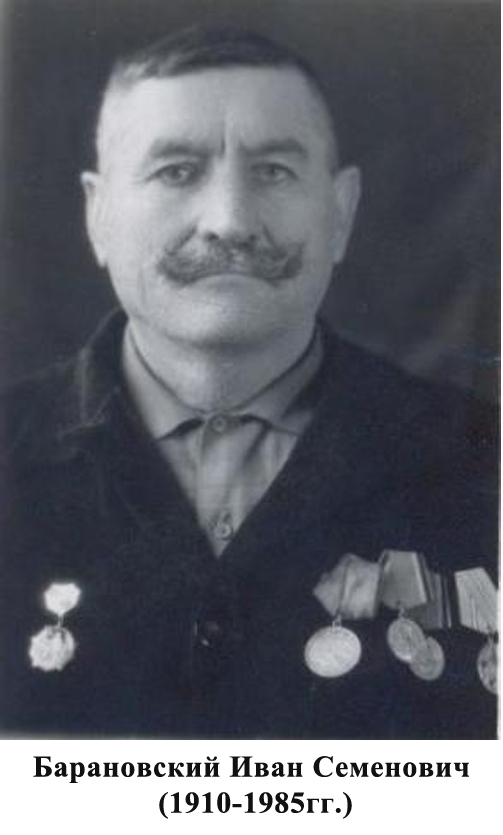 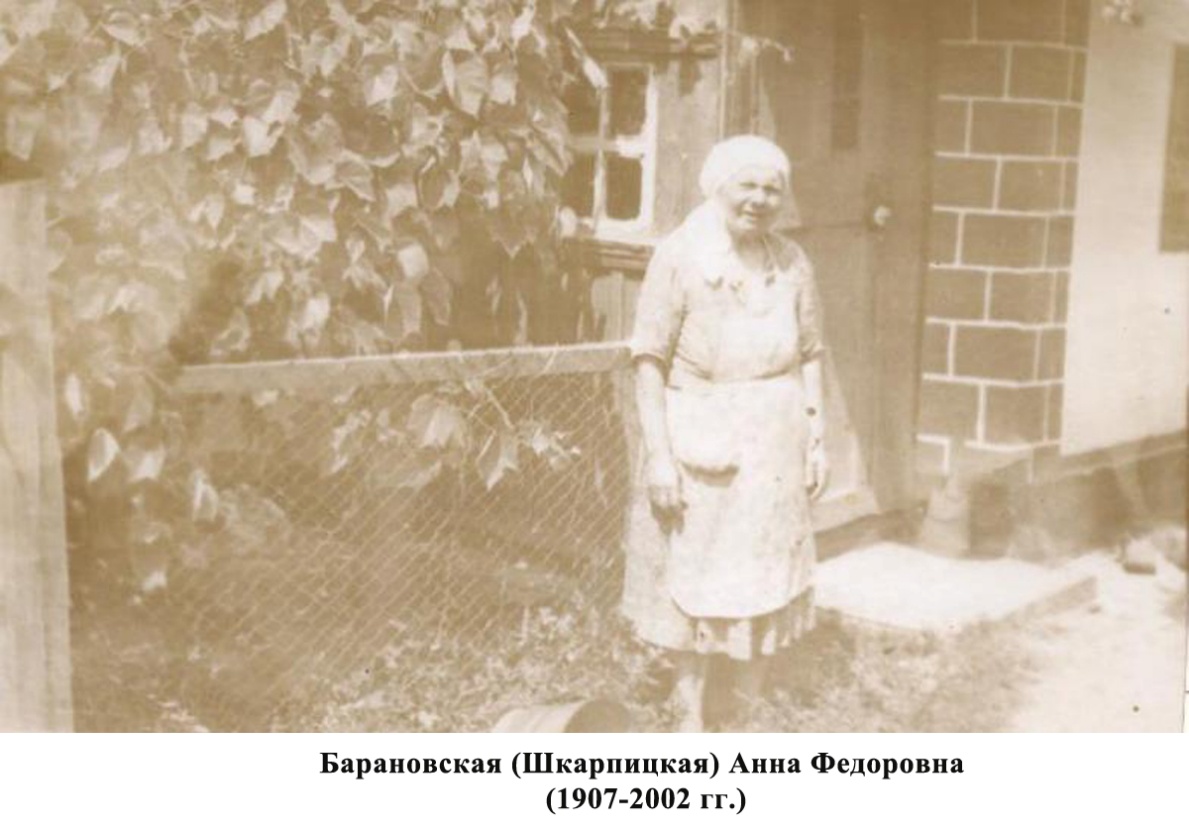 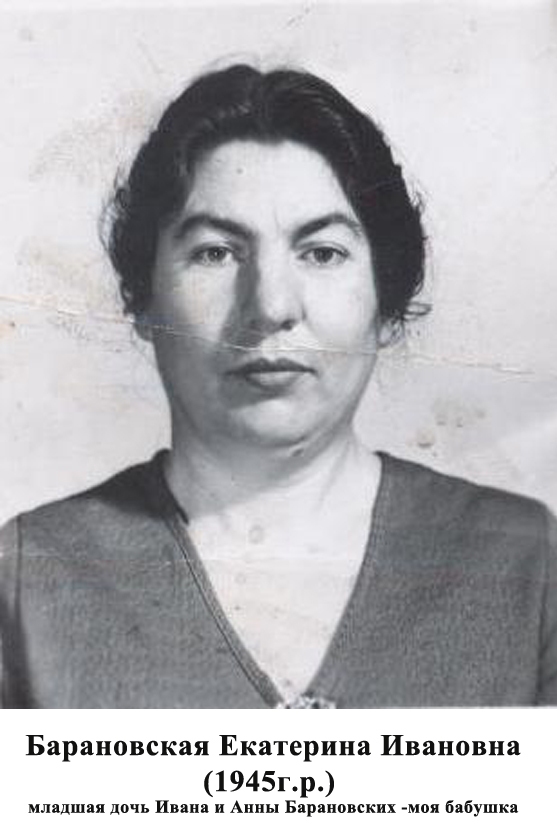 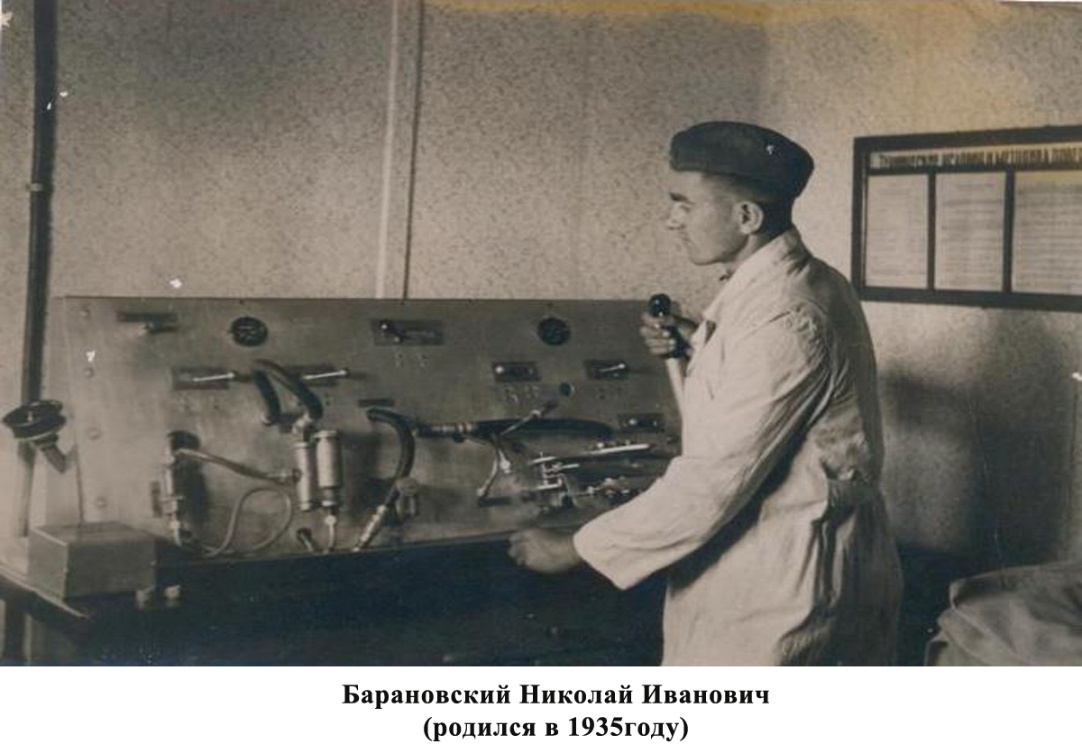 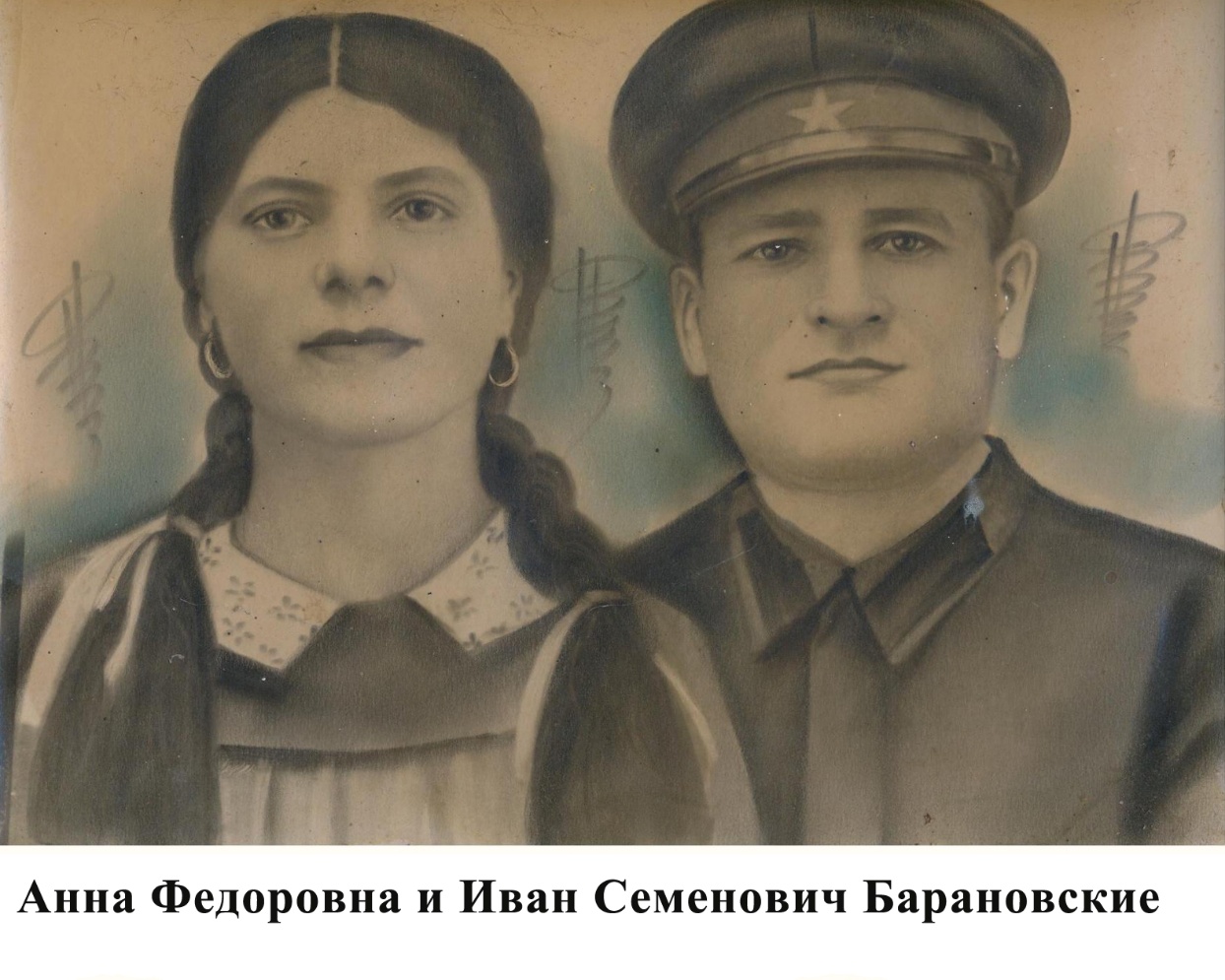 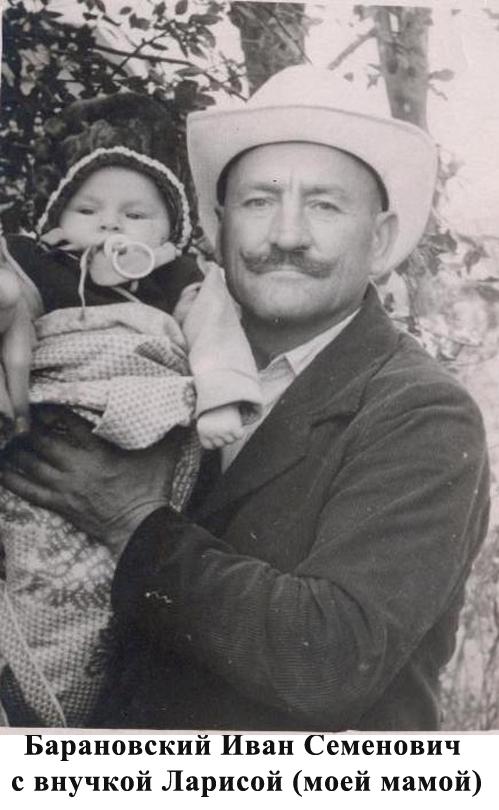 